telefono
email
URLLa domanda è da inoltrare all’Ufficio dell’amministrazione e del controlling.8. SottoscrizioneRepubblica e Cantone Ticino
Dipartimento delle finanze e dell’economia
Divisione dell’economiaUfficio dell’amministrazione e del controlling
Viale Stefano Franscini 17
6501 Bellinzona091 814 35 41
dfe-uac@ti.ch
www.ti.ch/uacUfficio dell’amministrazione e del controlling
6501 BellinzonaModulo RL
Documento per la richiesta ufficiale della liquidazioneModulo RL
Documento per la richiesta ufficiale della liquidazioneModulo per richiedere l’erogazione di sussidiModulo per richiedere l’erogazione di sussidiPer compilare il presente modulo vogliate seguire le istruzioni indicate nelle condizioni generali per la richiesta d’erogazione di sussidi secondo i disposti di Legge di competenza dell’Ufficio dell’amministrazione e del controlling. Tutte le informazioni devono essere riferite al preventivo considerato per l’emissione della decisione di aiuto da parte dell’Ufficio per lo sviluppo economico.Le condizioni generali, come pure i moduli RA richiesta di acconto, RL richiesta di liquidazione e TRC tabella riassuntiva dei costi / investimenti, possono essere scaricati dal sito: www.ti.ch/uacL’Ufficio dell’amministrazione e del controlling darà seguito alla richiesta soltanto se le informazioni contenute nel presente modulo e nel modulo TRC “tabella riassuntiva dei costi / investimenti” sono complete.1. Dati del richiedente 1. Dati del richiedente 1. Dati del richiedente 1. Dati del richiedente 1. Dati del richiedente No. incartoRichiedente
Ragione socialePersona di contattoIndirizzoLuogoTelefono ufficioTelefono mobileFaxE-mailNo. contribuente IVA / IDINome bancaNo. contoIntestazione del contoNo. IBANE-mail2.	Stato avanzamento dei lavori: punto della situazione
(comprendente tutti i lavori / investimenti, computabili e non)2.	Stato avanzamento dei lavori: punto della situazione
(comprendente tutti i lavori / investimenti, computabili e non)2.	Stato avanzamento dei lavori: punto della situazione
(comprendente tutti i lavori / investimenti, computabili e non)2.	Stato avanzamento dei lavori: punto della situazione
(comprendente tutti i lavori / investimenti, computabili e non)2.	Stato avanzamento dei lavori: punto della situazione
(comprendente tutti i lavori / investimenti, computabili e non)2.	Stato avanzamento dei lavori: punto della situazione
(comprendente tutti i lavori / investimenti, computabili e non)2.	Stato avanzamento dei lavori: punto della situazione
(comprendente tutti i lavori / investimenti, computabili e non)Data inizio dei lavori/investimentiData inizio dei lavori/investimentiData conclusione
dei lavori/investimentiData conclusione
dei lavori/investimentiTutti i lavori preventivati sono stati eseguiti? Sì	 No (indicare cosa non è stato eseguito)Tutti i lavori preventivati sono stati eseguiti? Sì	 No (indicare cosa non è stato eseguito)Tutti i lavori preventivati sono stati eseguiti? Sì	 No (indicare cosa non è stato eseguito)Tutti i lavori preventivati sono stati eseguiti? Sì	 No (indicare cosa non è stato eseguito)Tutti i lavori preventivati sono stati eseguiti? Sì	 No (indicare cosa non è stato eseguito)Ci sono stati dei ritardi sul termine dei lavori? No	 Sì (indicare i motivi del ritardo)Ci sono stati dei ritardi sul termine dei lavori? No	 Sì (indicare i motivi del ritardo)Ci sono stati dei ritardi sul termine dei lavori? No	 Sì (indicare i motivi del ritardo)Ci sono stati dei ritardi sul termine dei lavori? No	 Sì (indicare i motivi del ritardo)Ci sono stati dei ritardi sul termine dei lavori? No	 Sì (indicare i motivi del ritardo)Elencare e descrivere eventuali imprevistiElencare e descrivere eventuali imprevistiElencare e descrivere eventuali imprevistiElencare e descrivere eventuali imprevistiElencare e descrivere eventuali imprevistiSono state apportate modifiche rispetto al progetto approvato?
(varianti di progetto / investimenti sostitutivi su macchinari o impianti / piano di finanziamento del progetto) No	 Sì (descrivere e allegare piani esecutivi aggiornati / scheda tecnica macchina o impianto)Sono state apportate modifiche rispetto al progetto approvato?
(varianti di progetto / investimenti sostitutivi su macchinari o impianti / piano di finanziamento del progetto) No	 Sì (descrivere e allegare piani esecutivi aggiornati / scheda tecnica macchina o impianto)Sono state apportate modifiche rispetto al progetto approvato?
(varianti di progetto / investimenti sostitutivi su macchinari o impianti / piano di finanziamento del progetto) No	 Sì (descrivere e allegare piani esecutivi aggiornati / scheda tecnica macchina o impianto)Sono state apportate modifiche rispetto al progetto approvato?
(varianti di progetto / investimenti sostitutivi su macchinari o impianti / piano di finanziamento del progetto) No	 Sì (descrivere e allegare piani esecutivi aggiornati / scheda tecnica macchina o impianto)Sono state apportate modifiche rispetto al progetto approvato?
(varianti di progetto / investimenti sostitutivi su macchinari o impianti / piano di finanziamento del progetto) No	 Sì (descrivere e allegare piani esecutivi aggiornati / scheda tecnica macchina o impianto)Il progetto e le relative commesse devono sottostare alla Legge sulle commesse pubbliche (LCPubb) o al Concordato intercantonale sugli appalti pubblici (CIAP)? Sì	 NoSe sì, la LCPubb o il CIAP sono stati rispettati? Sì	 No (motivare)E’ stato nominato un consulente indipendente per le verifiche inerenti l’applicazione delle normative in ambito delle commesse pubbliche? Sì	 NoIl progetto e le relative commesse devono sottostare alla Legge sulle commesse pubbliche (LCPubb) o al Concordato intercantonale sugli appalti pubblici (CIAP)? Sì	 NoSe sì, la LCPubb o il CIAP sono stati rispettati? Sì	 No (motivare)E’ stato nominato un consulente indipendente per le verifiche inerenti l’applicazione delle normative in ambito delle commesse pubbliche? Sì	 NoIl progetto e le relative commesse devono sottostare alla Legge sulle commesse pubbliche (LCPubb) o al Concordato intercantonale sugli appalti pubblici (CIAP)? Sì	 NoSe sì, la LCPubb o il CIAP sono stati rispettati? Sì	 No (motivare)E’ stato nominato un consulente indipendente per le verifiche inerenti l’applicazione delle normative in ambito delle commesse pubbliche? Sì	 NoIl progetto e le relative commesse devono sottostare alla Legge sulle commesse pubbliche (LCPubb) o al Concordato intercantonale sugli appalti pubblici (CIAP)? Sì	 NoSe sì, la LCPubb o il CIAP sono stati rispettati? Sì	 No (motivare)E’ stato nominato un consulente indipendente per le verifiche inerenti l’applicazione delle normative in ambito delle commesse pubbliche? Sì	 NoIl progetto e le relative commesse devono sottostare alla Legge sulle commesse pubbliche (LCPubb) o al Concordato intercantonale sugli appalti pubblici (CIAP)? Sì	 NoSe sì, la LCPubb o il CIAP sono stati rispettati? Sì	 No (motivare)E’ stato nominato un consulente indipendente per le verifiche inerenti l’applicazione delle normative in ambito delle commesse pubbliche? Sì	 NoAltre osservazioni e segnalazioni importanti sul progetto (ad esempio lavori o investimenti non eseguiti)Altre osservazioni e segnalazioni importanti sul progetto (ad esempio lavori o investimenti non eseguiti)Altre osservazioni e segnalazioni importanti sul progetto (ad esempio lavori o investimenti non eseguiti)Altre osservazioni e segnalazioni importanti sul progetto (ad esempio lavori o investimenti non eseguiti)Altre osservazioni e segnalazioni importanti sul progetto (ad esempio lavori o investimenti non eseguiti)3.	Costi del progetto / investimenti a consuntivo:
controlling finanziario comprendente tutti i costi, computabili e non3.	Costi del progetto / investimenti a consuntivo:
controlling finanziario comprendente tutti i costi, computabili e non3.	Costi del progetto / investimenti a consuntivo:
controlling finanziario comprendente tutti i costi, computabili e non3.	Costi del progetto / investimenti a consuntivo:
controlling finanziario comprendente tutti i costi, computabili e non3.	Costi del progetto / investimenti a consuntivo:
controlling finanziario comprendente tutti i costi, computabili e non3.	Costi del progetto / investimenti a consuntivo:
controlling finanziario comprendente tutti i costi, computabili e non3.	Costi del progetto / investimenti a consuntivo:
controlling finanziario comprendente tutti i costi, computabili e nonVisione generale dei costi comprensivi d’IVAVisione generale dei costi comprensivi d’IVAVisione generale dei costi comprensivi d’IVAVisione generale dei costi comprensivi d’IVAVisione generale dei costi comprensivi d’IVAVisione generale dei costi comprensivi d’IVACosto totale del progetto a preventivo con IVACosto totale del progetto a 
consuntivo con IVADifferenza (consuntivo - preventivo)Differenza (consuntivo - preventivo)CHF      CHF      CHF      =        %4.	Dettaglio costi al netto dell’IVA4.	Dettaglio costi al netto dell’IVA4.	Dettaglio costi al netto dell’IVA4.	Dettaglio costi al netto dell’IVA4.	Dettaglio costi al netto dell’IVA4.	Dettaglio costi al netto dell’IVA4.	Dettaglio costi al netto dell’IVADescrizione delle principali posizioni come
da preventivo / capitolato / business planDescrizione delle principali posizioni come
da preventivo / capitolato / business planPreventivo senza IVA
(come da decisione d’aiuto)Consuntivo senza IVA
(come da modulo TRC)CHFCHFTotale investimentiTotale investimenti./. investimenti non computabili./. investimenti non computabiliTotale investimenti computabiliTotale investimenti computabiliIndicare i motivi che hanno generato il maggior o minor costo.Quali misure preventive si potevano attuare per evitare il sorpasso dei costi?Come sono stati finanziati i sorpassi di spesa generati?
(occorre presentare la prova del finanziamento del sorpasso di spesa, maggior indebitamento, uso mezzi propri,
altri sussidi cantonali o federali, sponsor, ecc.)Quale influsso avranno questi sorpassi di spesa sulla gestione corrente a corto, medio e lungo termine?Per il finanziamento delle opere oggetto di questo sussidio è stata fatta richiesta o sono stati ottenuti altri sussidi erogati da altri enti pubblici o privati? No	 Sì (indicare di seguito l’ente finanziatore e l’importo stanziato. Inoltre indicare l’importo nel piano di finanziamento a consuntivo nella pagina successiva)Per il finanziamento delle opere oggetto di questo sussidio è stata fatta richiesta o sono stati ottenuti altri sussidi erogati da altri enti pubblici o privati? No	 Sì (indicare di seguito l’ente finanziatore e l’importo stanziato. Inoltre indicare l’importo nel piano di finanziamento a consuntivo nella pagina successiva)Attualmente sono in corso nei vostri confronti procedure esecutive secondo la Legge esecuzione e fallimenti? No	 Sì (indicare creditore e importo)Attualmente sono in corso nei vostri confronti procedure esecutive secondo la Legge esecuzione e fallimenti? No	 Sì (indicare creditore e importo)5. Finanziamento del progetto a consuntivo5. Finanziamento del progetto a consuntivo5. Finanziamento del progetto a consuntivo5. Finanziamento del progetto a consuntivo5. Finanziamento del progetto a consuntivo5. Finanziamento del progetto a consuntivoForma del finanziamentoPreventivo
(come da decisione d’aiuto)Consuntivo
 CHFCHFMezzi propriLavori in proprioCredito banca Capitale di terzi       Mutuo       Mutuo        Mutuo       Contributo a fondo perso       Contributo a fondo perso       Contributo a fondo perso       Sponsor        Altro       Leasing *Totale del finanziamento* Leasing: Le modalità di finanziamento in leasing devono essere state definite prima della decisione di aiuto. L’erogazione del sussidio degli investimenti effettuati in leasing avviene proporzionalmente alle rate di leasing solute, con modalità definite dal funzionario responsabile del controlling del progetto.* Leasing: Le modalità di finanziamento in leasing devono essere state definite prima della decisione di aiuto. L’erogazione del sussidio degli investimenti effettuati in leasing avviene proporzionalmente alle rate di leasing solute, con modalità definite dal funzionario responsabile del controlling del progetto.* Leasing: Le modalità di finanziamento in leasing devono essere state definite prima della decisione di aiuto. L’erogazione del sussidio degli investimenti effettuati in leasing avviene proporzionalmente alle rate di leasing solute, con modalità definite dal funzionario responsabile del controlling del progetto.* Leasing: Le modalità di finanziamento in leasing devono essere state definite prima della decisione di aiuto. L’erogazione del sussidio degli investimenti effettuati in leasing avviene proporzionalmente alle rate di leasing solute, con modalità definite dal funzionario responsabile del controlling del progetto.* Leasing: Le modalità di finanziamento in leasing devono essere state definite prima della decisione di aiuto. L’erogazione del sussidio degli investimenti effettuati in leasing avviene proporzionalmente alle rate di leasing solute, con modalità definite dal funzionario responsabile del controlling del progetto.6. Autocertificazioni 6. Autocertificazioni 6. Autocertificazioni 6. Autocertificazioni 6. Autocertificazioni 6. Autocertificazioni 6. Autocertificazioni Si dichiara di aver rispettato tutte le condizioni dei seguenti diritti vigenti:Si dichiara di aver rispettato tutte le condizioni dei seguenti diritti vigenti:SìNoDiritto edilizio
(licenze, esami di abitabilità, attestati di collaudo antincendio, ecc.);Diritto edilizio
(licenze, esami di abitabilità, attestati di collaudo antincendio, ecc.);Diritto fiscale
(IVA, imposte alla fonte, imposta sul bollo, ecc.);Diritto fiscale
(IVA, imposte alla fonte, imposta sul bollo, ecc.);Diritto ambientale
(emissioni, inquinamento fonico, protezione dell’acqua, dissodamenti, ecc.);Diritto ambientale
(emissioni, inquinamento fonico, protezione dell’acqua, dissodamenti, ecc.);Diritto igienico e sanitario
(autorizzazioni ad esercitare, patenti, concessioni, ecc.);Diritto igienico e sanitario
(autorizzazioni ad esercitare, patenti, concessioni, ecc.);Diritto del lavoro
(orari, oneri sociali, prevenzione infortuni, ecc,).Diritto del lavoro
(orari, oneri sociali, prevenzione infortuni, ecc,).7. Osservazioni7. Osservazioni7. Osservazioni7. OsservazioniSi dichiara che le informazioni contenute nel presente questionario e nei documenti allegati sono complete e veritiere. Si autorizza altri servizi cantonali e federali a rilasciare all’Ufficio dell’amministrazione e del controlling eventuali informazioni complementari concernenti il richiedente del sussidio.Si certifica che i firmatari detengono diritto di firma come da registro di commercio o da statuto.Si dichiara che le informazioni contenute nel presente questionario e nei documenti allegati sono complete e veritiere. Si autorizza altri servizi cantonali e federali a rilasciare all’Ufficio dell’amministrazione e del controlling eventuali informazioni complementari concernenti il richiedente del sussidio.Si certifica che i firmatari detengono diritto di firma come da registro di commercio o da statuto.Si dichiara che le informazioni contenute nel presente questionario e nei documenti allegati sono complete e veritiere. Si autorizza altri servizi cantonali e federali a rilasciare all’Ufficio dell’amministrazione e del controlling eventuali informazioni complementari concernenti il richiedente del sussidio.Si certifica che i firmatari detengono diritto di firma come da registro di commercio o da statuto.Si dichiara che le informazioni contenute nel presente questionario e nei documenti allegati sono complete e veritiere. Si autorizza altri servizi cantonali e federali a rilasciare all’Ufficio dell’amministrazione e del controlling eventuali informazioni complementari concernenti il richiedente del sussidio.Si certifica che i firmatari detengono diritto di firma come da registro di commercio o da statuto.Luogo e data:                   Luogo e data:                   Nome e qualifica della persona autorizzata:      Nome e qualifica della persona autorizzata:      Luogo e data:                   Luogo e data:                   Firma 1:Firma 2:Elenco allegatiElenco allegatiElenco allegati1.	Modulo TRC riassuntivo di tutti i costi di progetto, computabili e non, datato, timbrato e firmato.
(Una copia del modulo in formato elettronico sarà richiesta in fase di verifica da parte del funzionario responsabile del controlling del progetto).	Modulo TRC riassuntivo di tutti i costi di progetto, computabili e non, datato, timbrato e firmato.
(Una copia del modulo in formato elettronico sarà richiesta in fase di verifica da parte del funzionario responsabile del controlling del progetto).2.	Fatture numerate progressivamente e ordinate come indicato nel modulo TRC e relativi giustificativi di pagamento.	Fatture numerate progressivamente e ordinate come indicato nel modulo TRC e relativi giustificativi di pagamento.3.	Permesso di abitabilità, certificati e collaudi.	Permesso di abitabilità, certificati e collaudi.4.	Eventuale contratto leasing con dichiarazione di riscatto, fatture e giustificativi di pagamento pro-rata.	Eventuale contratto leasing con dichiarazione di riscatto, fatture e giustificativi di pagamento pro-rata.5.	Altro      	Altro      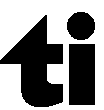 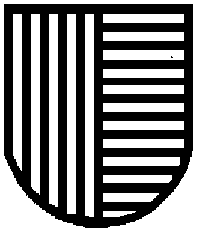 